
Osteoporosföreningen Kronoberg

Inbjudan och kallelse till årsmöte för år 2023,  Osteoporosföreningen Kronobergs län
Onsdagen den 14:e februari 2024, klockan 14:00.
Plats: Vattentorget (IOGT), Växjö. Lokal Viktoriasalen.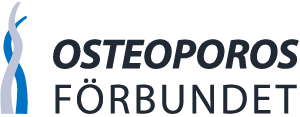 Förslag till dagordning vid årsmötet: Val av ordförande och sekreterare vid årsmötet Val av två protokolljusterare samt rösträknare Fastställande av röstlängd Godkännande av dagordning Fråga om årsmötets stadgeenliga utlysning Styrelsens verksamhetsberättelse inklusive årsbokslut Revisorernas berättelse Fråga om ansvarsfrihet för styrelsen Verksamhetsplan och budget för 2024 Val av ordförande för ett år Fastställande av antalet styrelseledamöter – Styrelsens förslag är 5   personer inklusive ordföranden Val av en (1) ledamot för två (2) år. Resterande valda för ytterligare ett (1) år. Nuvarande två (2) revisorer valda för ytterligare ett (1) år. Val av valberedning Val av ett (1) ombud och en (1) ersättare till 2024 års riksstämma Ärenden väckta av styrelsen Ärenden väckta av medlemmar; Önskas styrelsen tillhanda senast 2024-01-28. Årsmötet avslutasVarmt välkomna och en riktigt god fortsättning på det nya året!
/Styrelsen
Önskas aktuella handlingar inför mötet, vänligen kontakta Birgitta Andreasson senast 2024-02-04: Telefon: 076-0190049 alternativt mail:birgitta_andreasson@outlook.com
Handlingarna kommer att finnas tillgängliga i möteslokalen.